ESCUELA NUESTRA SEÑORA DEL VALLE 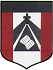 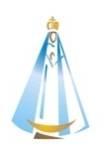 Estimadas familias y queridos chicos: ¡Buena semana!  ¡Seguimos trabajando ! Link diccionario:  https://www.wordreference.com/es/translation.asp?tranword=a¡Saludos !  Miss Marian   mfrontera@institutonsvallecba.edu.arMay 18th, 19th and 20th                       3rd grade 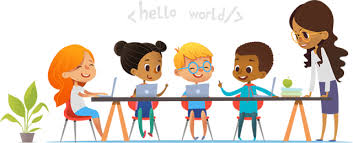 Hello dear children ! How are you today ?  __________________Revision      1- Alphabet: Watch  https://youtu.be/Y0z3uucsAF42- Classroom Objects  Let´s play  (Juguemos!)     a-https://agendaweb.org/exercises/vocabulary/school/objects-1.htm b-httpshttps://agendaweb.org/exercises/vocabulary/school/multiple-2.htm:// c-agendaweb.org/exercises/vocabulary/school/multiple-1.htm3- How many ..? https://youtu.be/bUvbOtOGeUs4- There is / are a- https://youtu.be/xTHtUDa07o4                             b-https://youtu.be/ZjhOgnROluoWatch the presentation https://docs.google.com/presentation/d/1yj9lYrXq4-g9uSDNDvxcUrtSTfS9_pZrv1Y5JLymk40/edit?usp=sharingPupil's book pages 10 and 11 / Activity book pages 8 and 9 Look and write  “TRUE” or “FALSE” ( mirar el dibujo y escribir si las oraciones son verdaderas o falsas ) 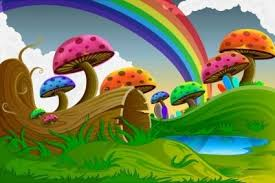 There is a butterfly. ___________There´s a rainbow. ____________There are mushrooms. __________There are flowers. ____________There are trees. __________There is a pond. ___________There are birds. ___________There are clouds. ___________Read and draw ( leer y dibujar el parque ) In this beautiful  park …..There is a yellow sun.There are  three light blue clouds.There are two orange birds.There´s  a blue pond.There are five purple flowers.There are four green trees. There are six red mushrooms. There's an animal. E. Invent a crazy  insect  ( Pupil's book page 11-  Project ) ( inventar, dibujar y colorear  un insecto y completar con su nombre, color y tamaño ) Bye, bye !    Miss  Marian 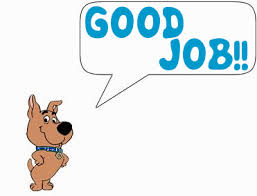 It is _____________________ ( name) It is ______________________( colours) It is ___________________ (big / small ) 